KONTENT : DIAGNOZA  I  TERAPIA  DZIECKA  Z  AUTYZMEMSzanowni Państwo, Rodzice dzieci z całościowymi zaburzeniami w  rozwojuWspierając działania w obszarze stymulacji rozwoju Państwa dzieci, przekazuję w formie PDF rozdział książki pt. „W świecie logopedii”, w którym opisuję diagnozę i terapię mojego pacjenta Nikodema – chłopca z autyzmem. Studium przypadku dot. około 6 lat pracy z dzieckiem. Obecnie Nikodem jest niespełna 14-latkiem. Uczęszcza do szkoły specjalnej i jest wysoko funkcjonującym chłopcem. Wprawdzie jego mowa jest jeszcze niewyraźna, ale potrafi czytać, pisać, jest w pełni komunikatywny oraz z łatwością i w pełnej normie osiągnął komunikację językową w zakresie sprawności społecznej, sytuacyjnej i pragmatycznej. Zapoznając się z historią terapii Nikodema, znajdą Państwo pomysły na pracę z własnym dzieckiem. Lektura niech stanie się również refleksją w temacie trudu terapii neurologopedycznej, który zawsze zwieńczony jest sukcesem.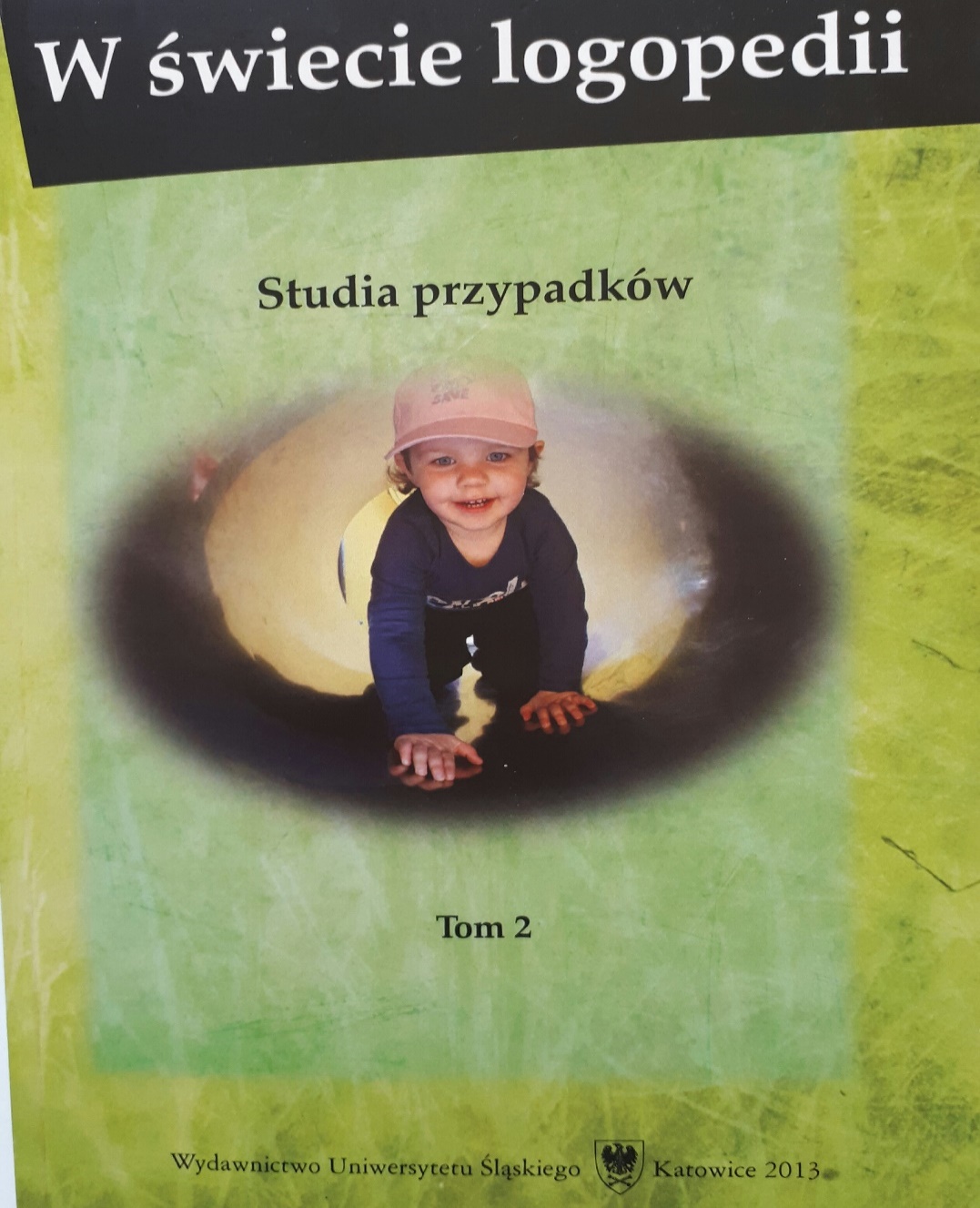 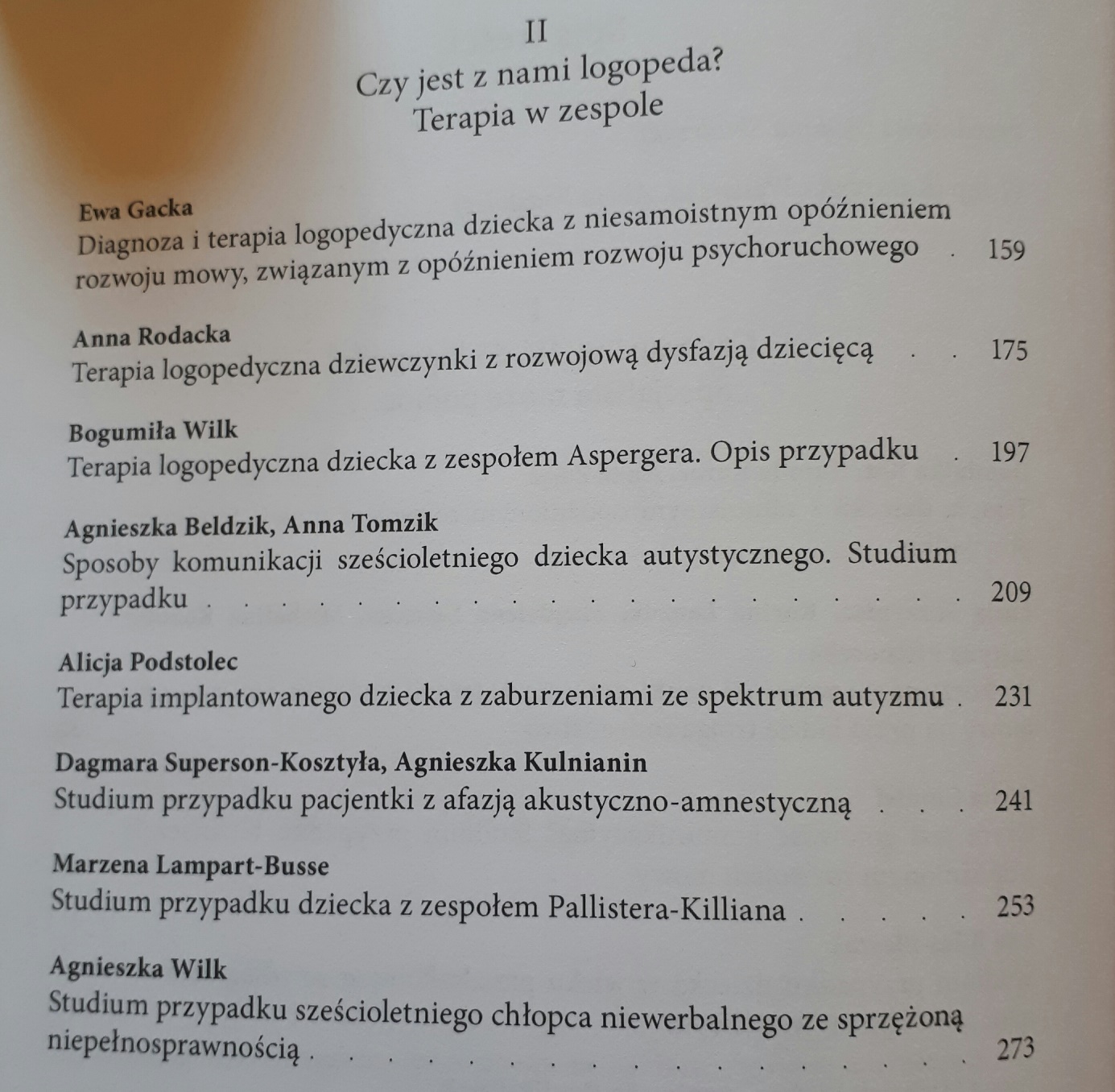 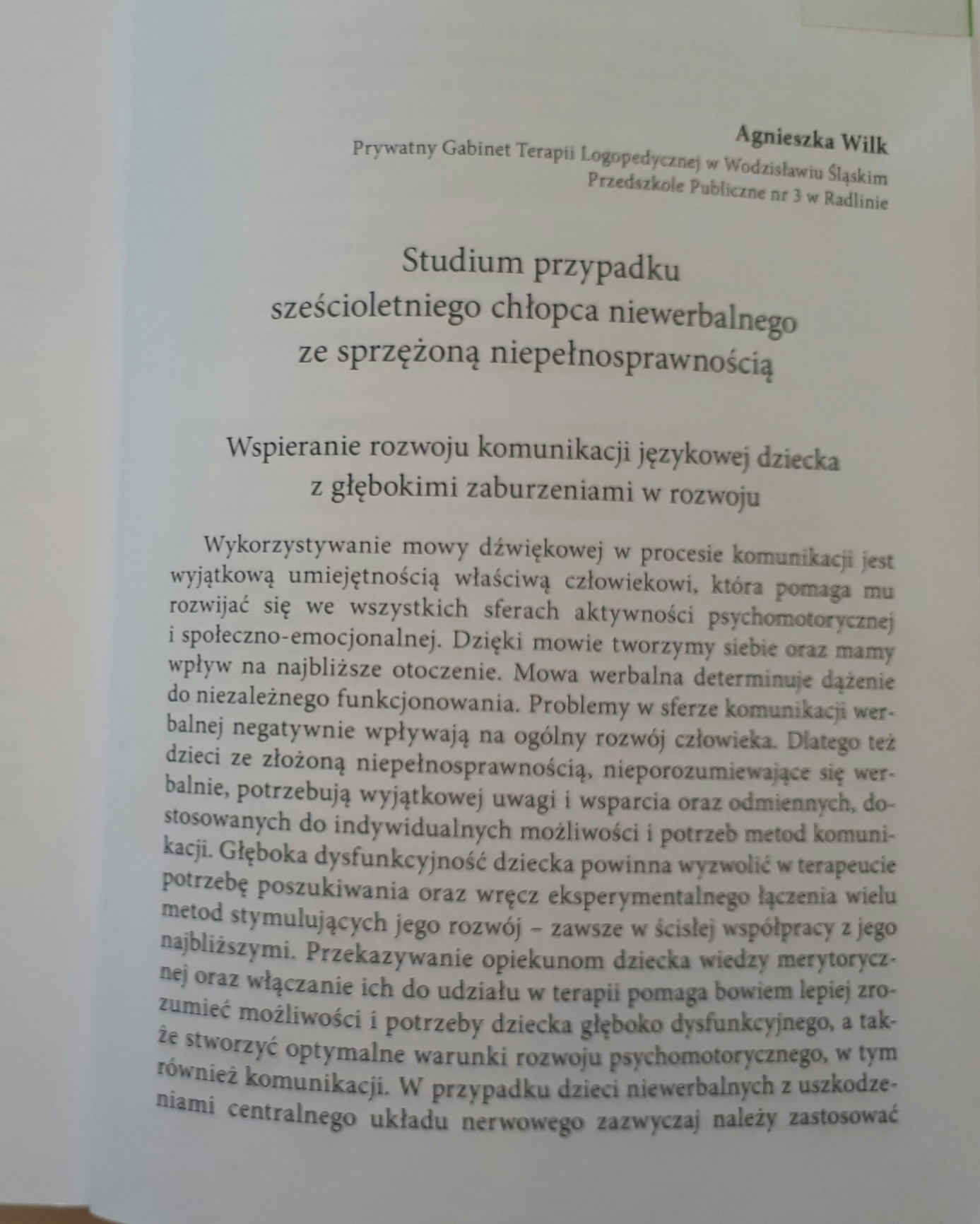 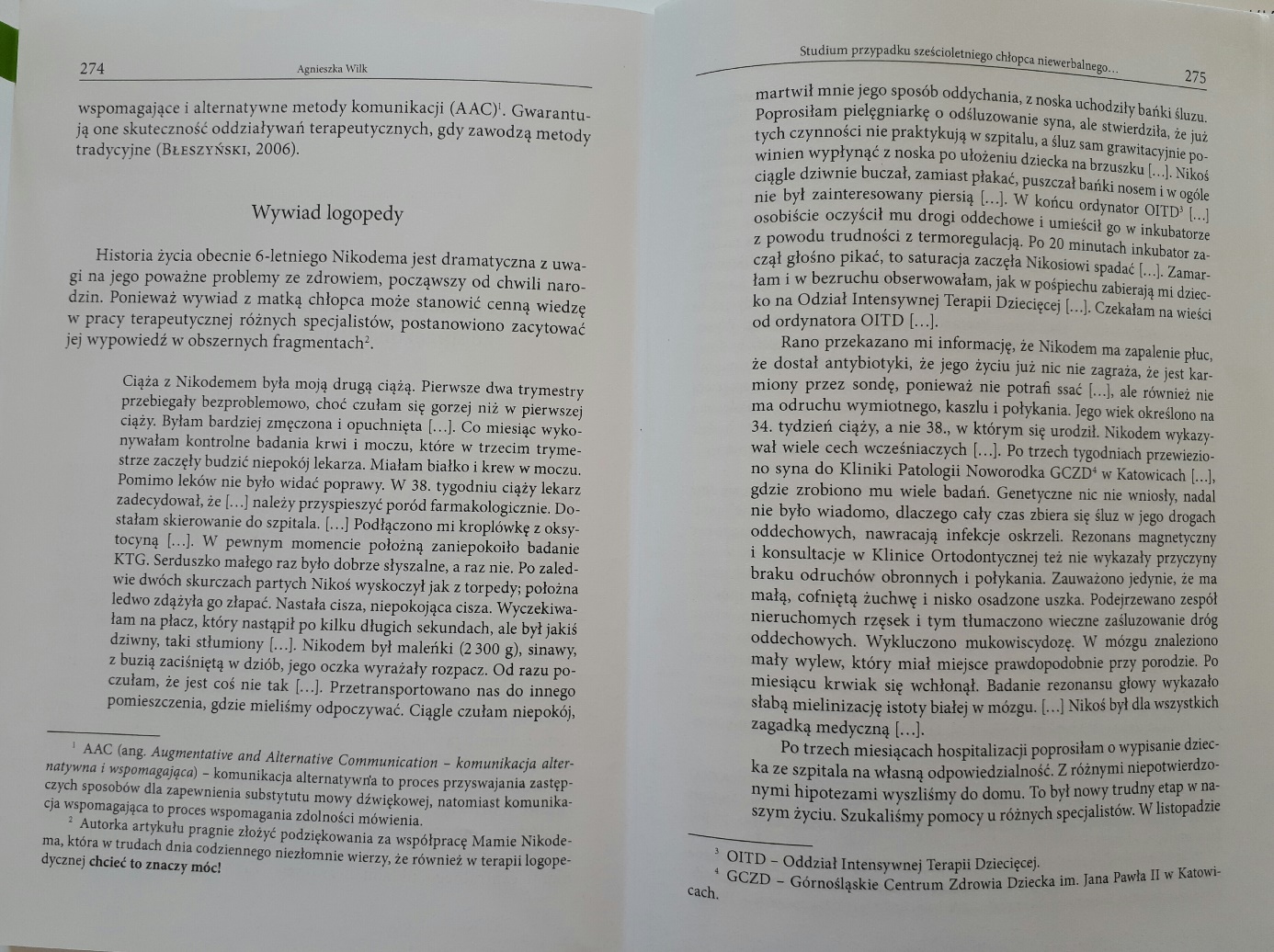 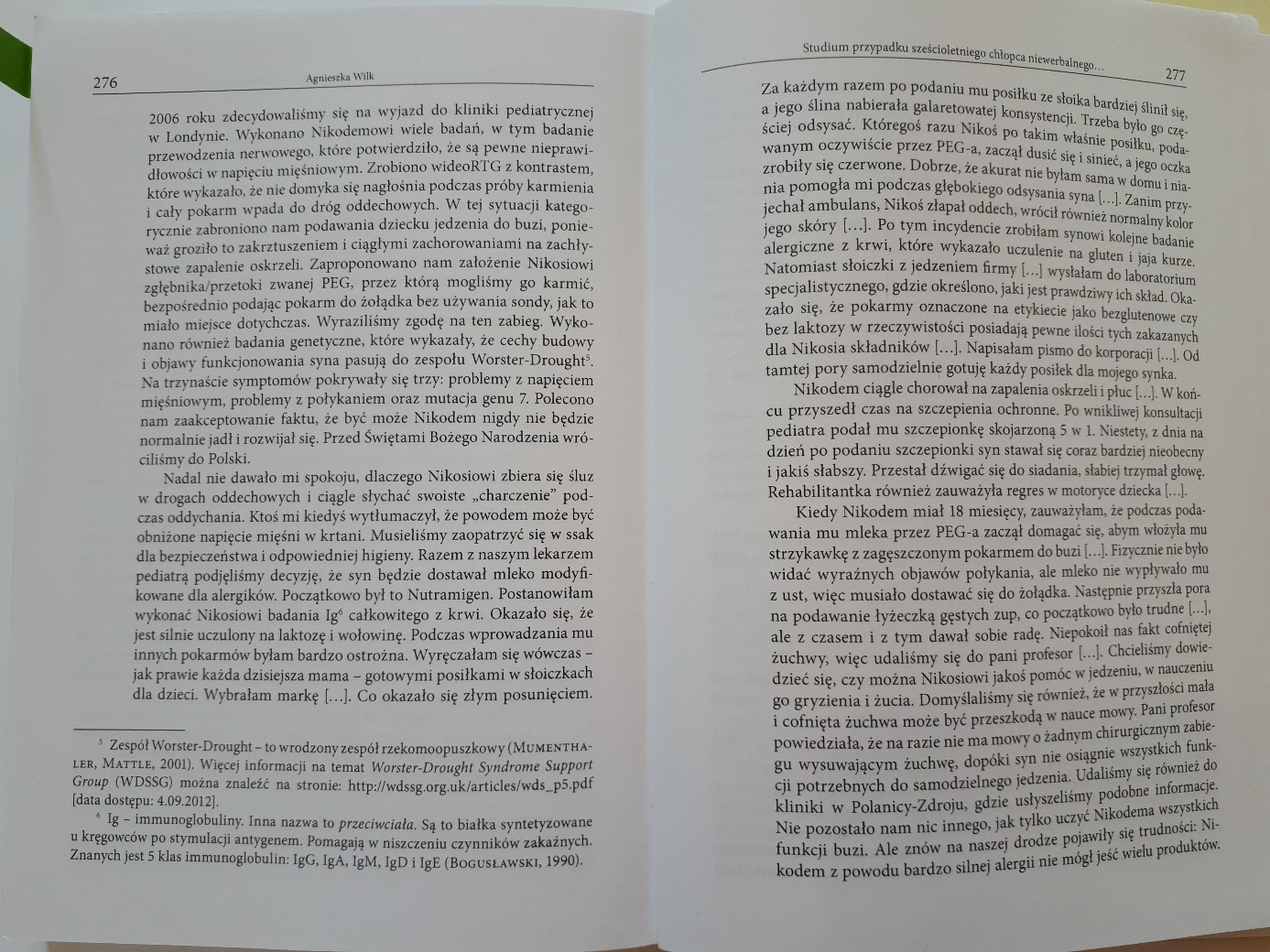 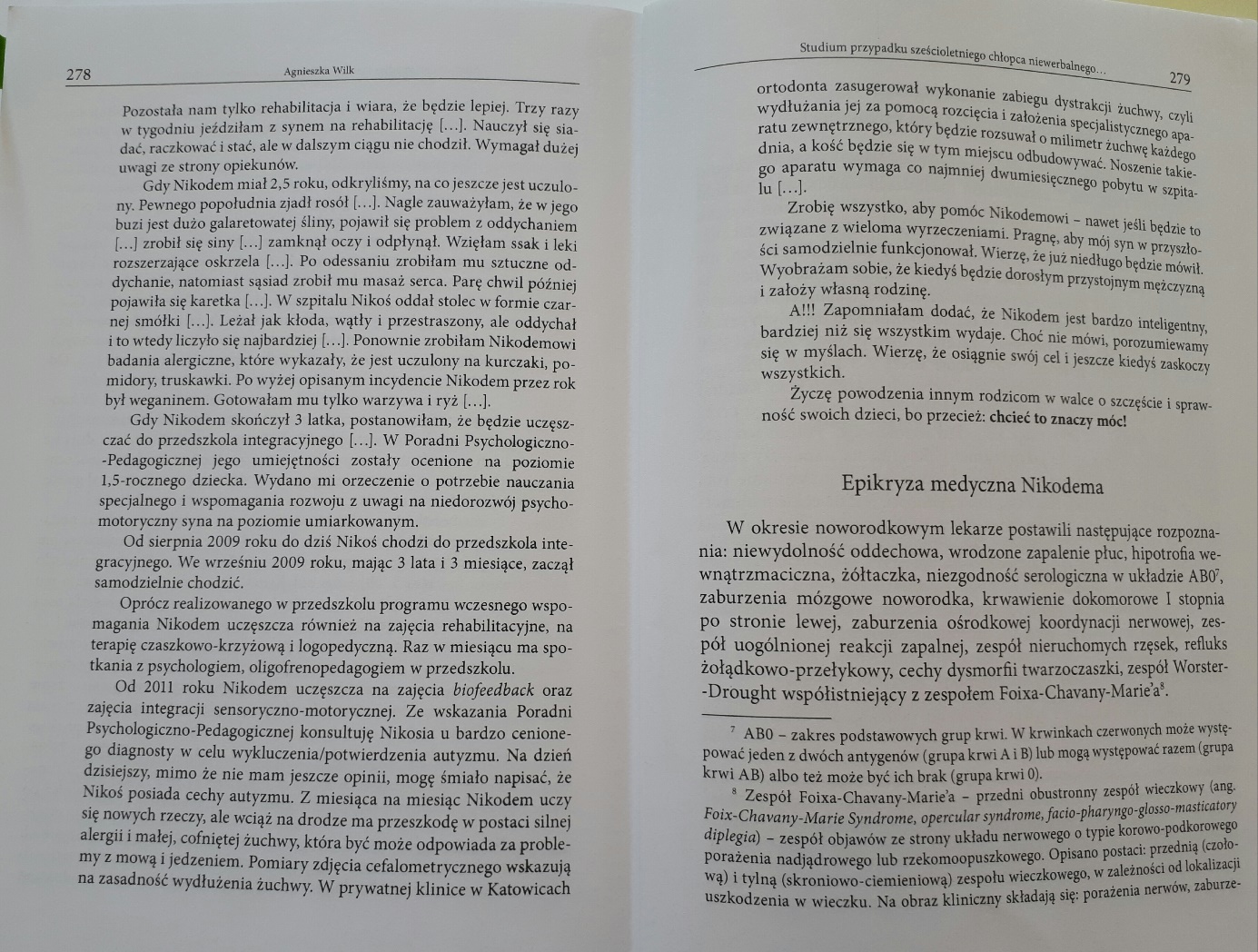 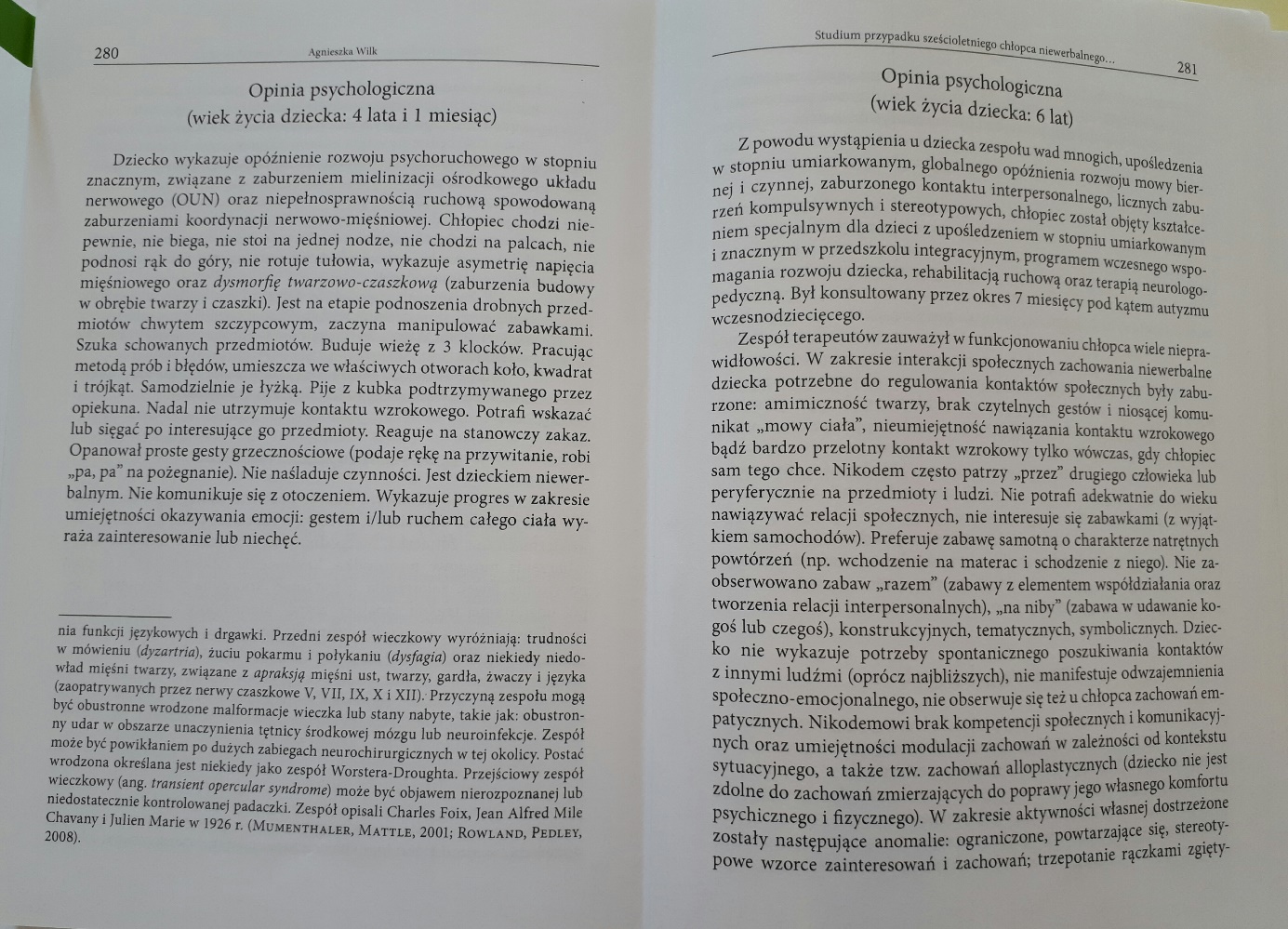 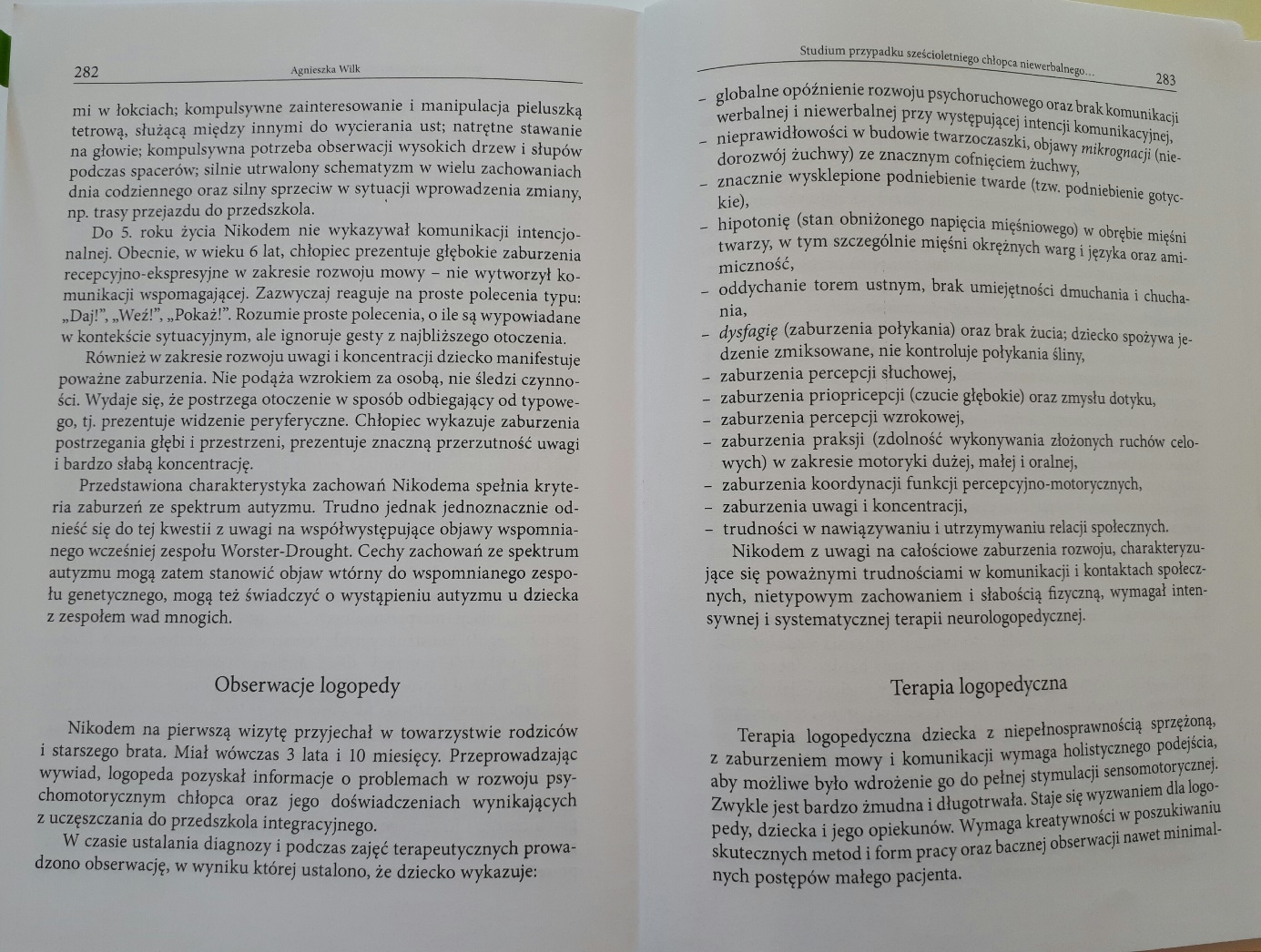 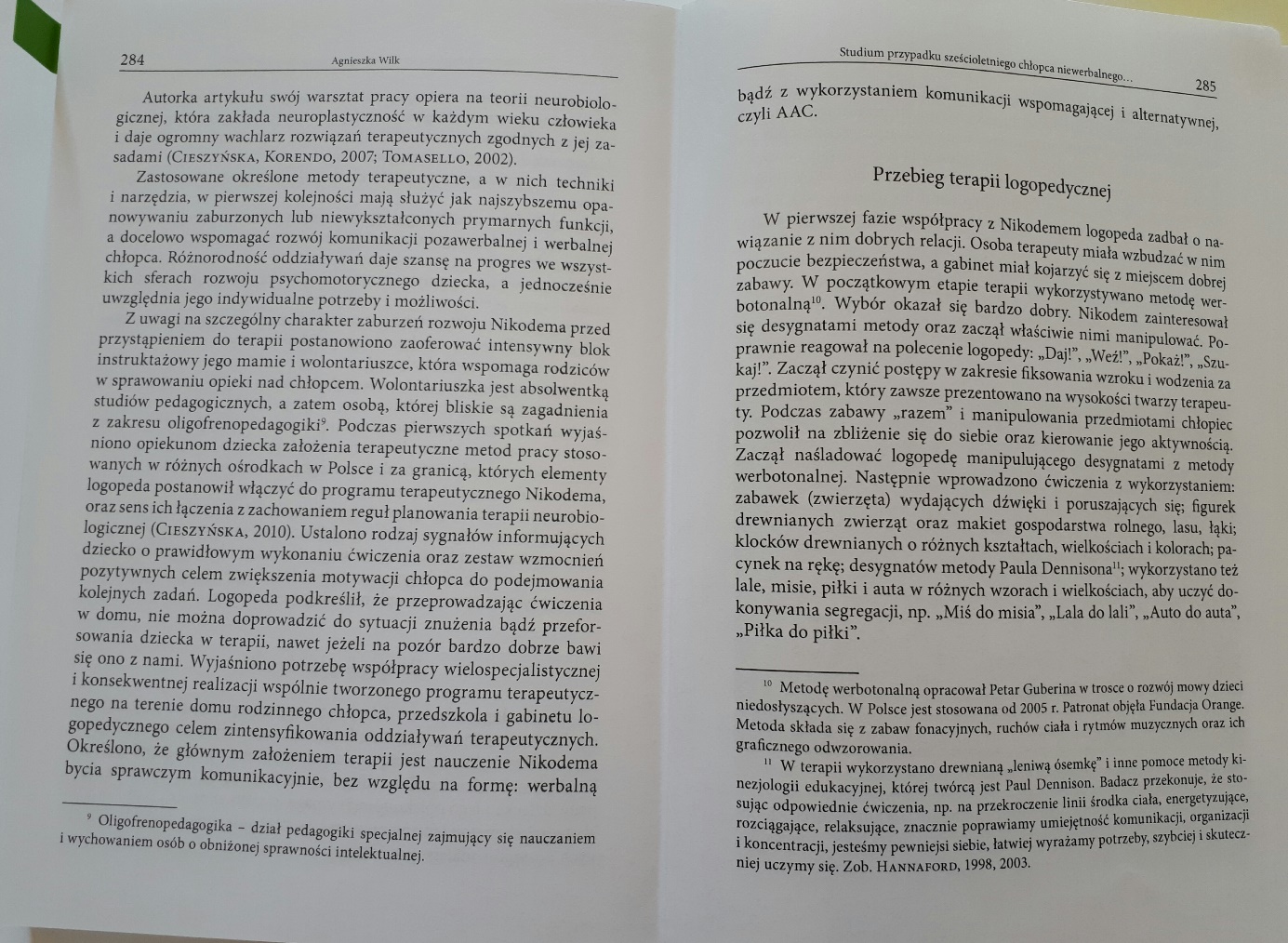 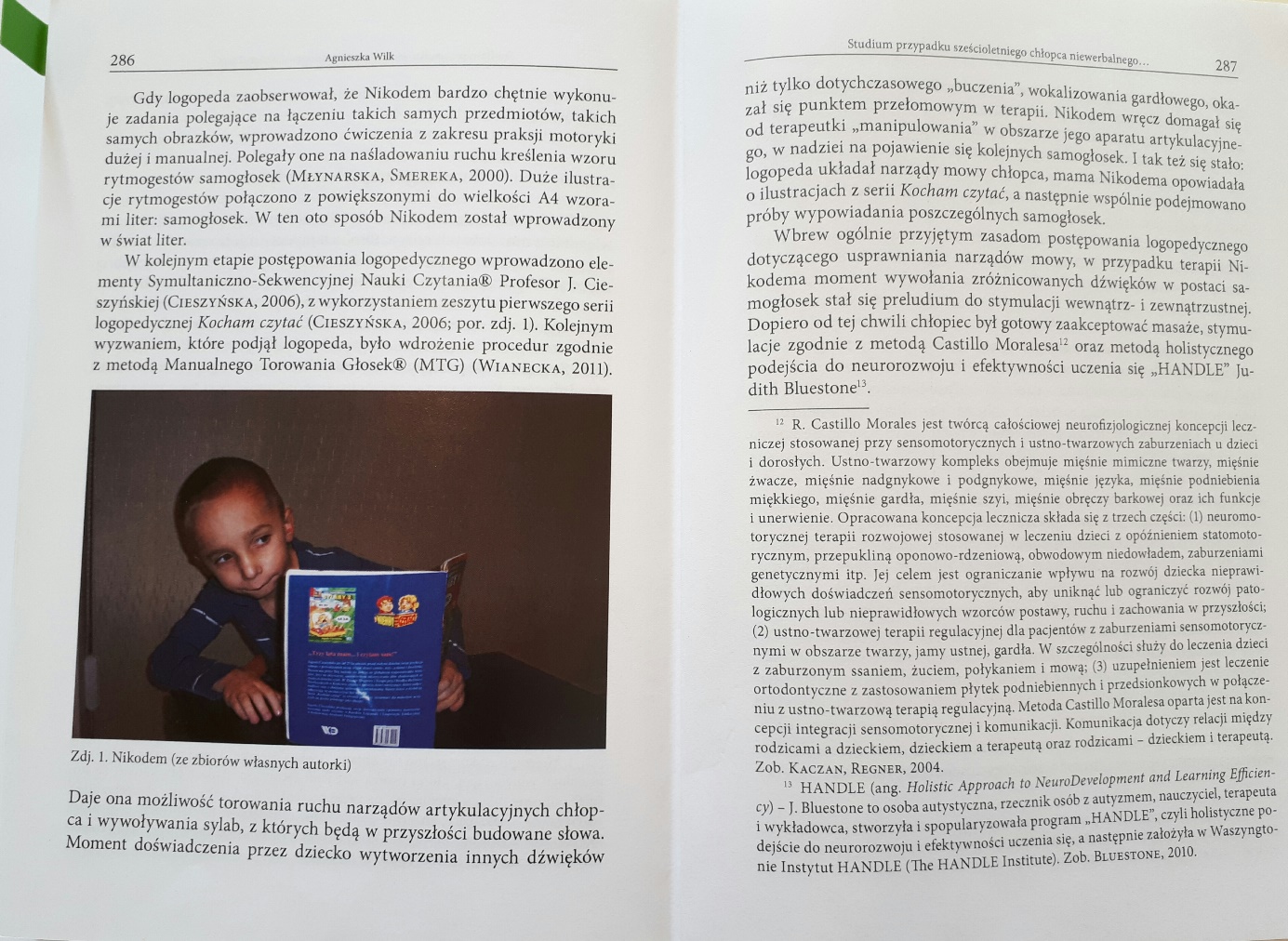 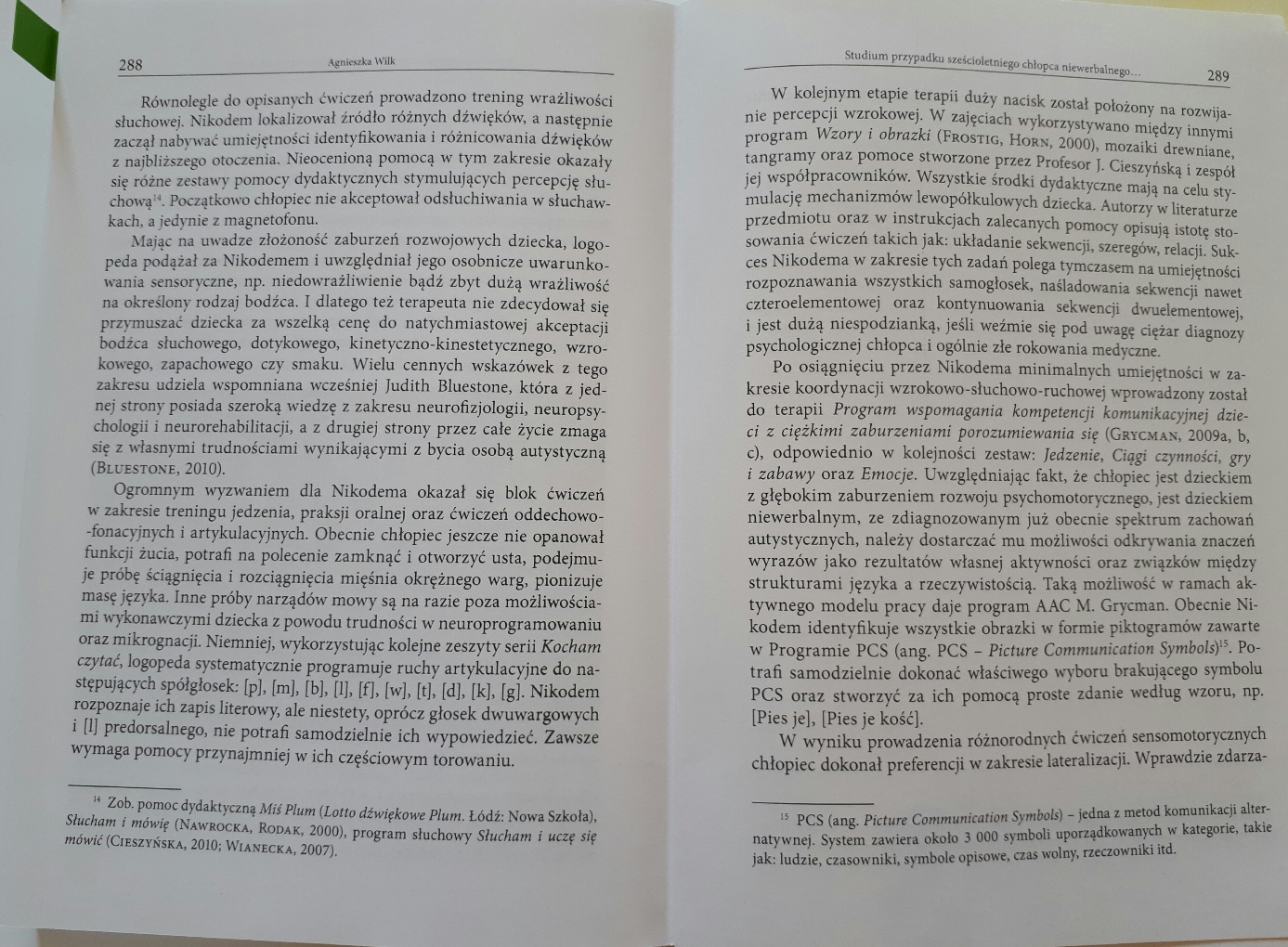 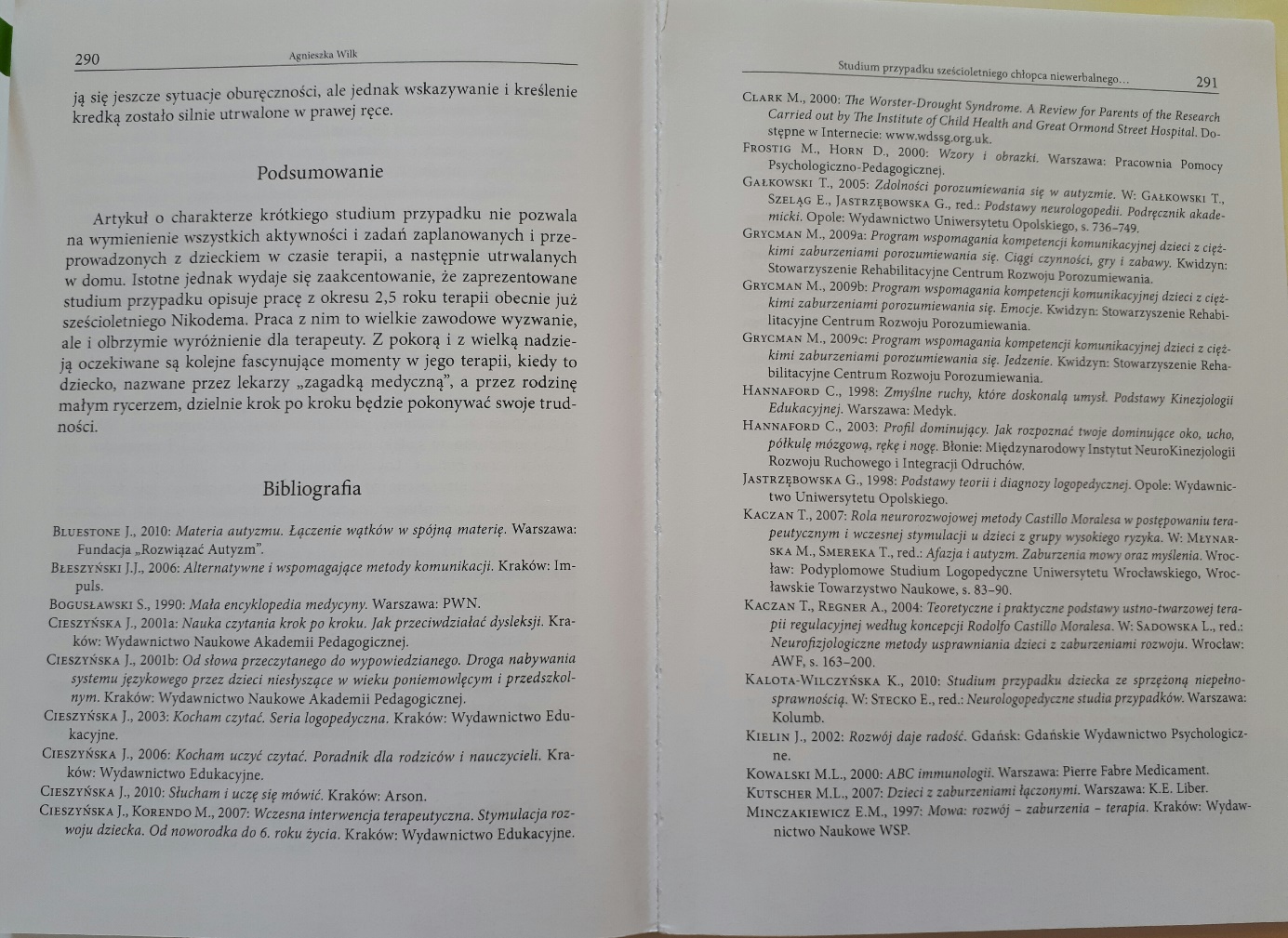 